Anmeldung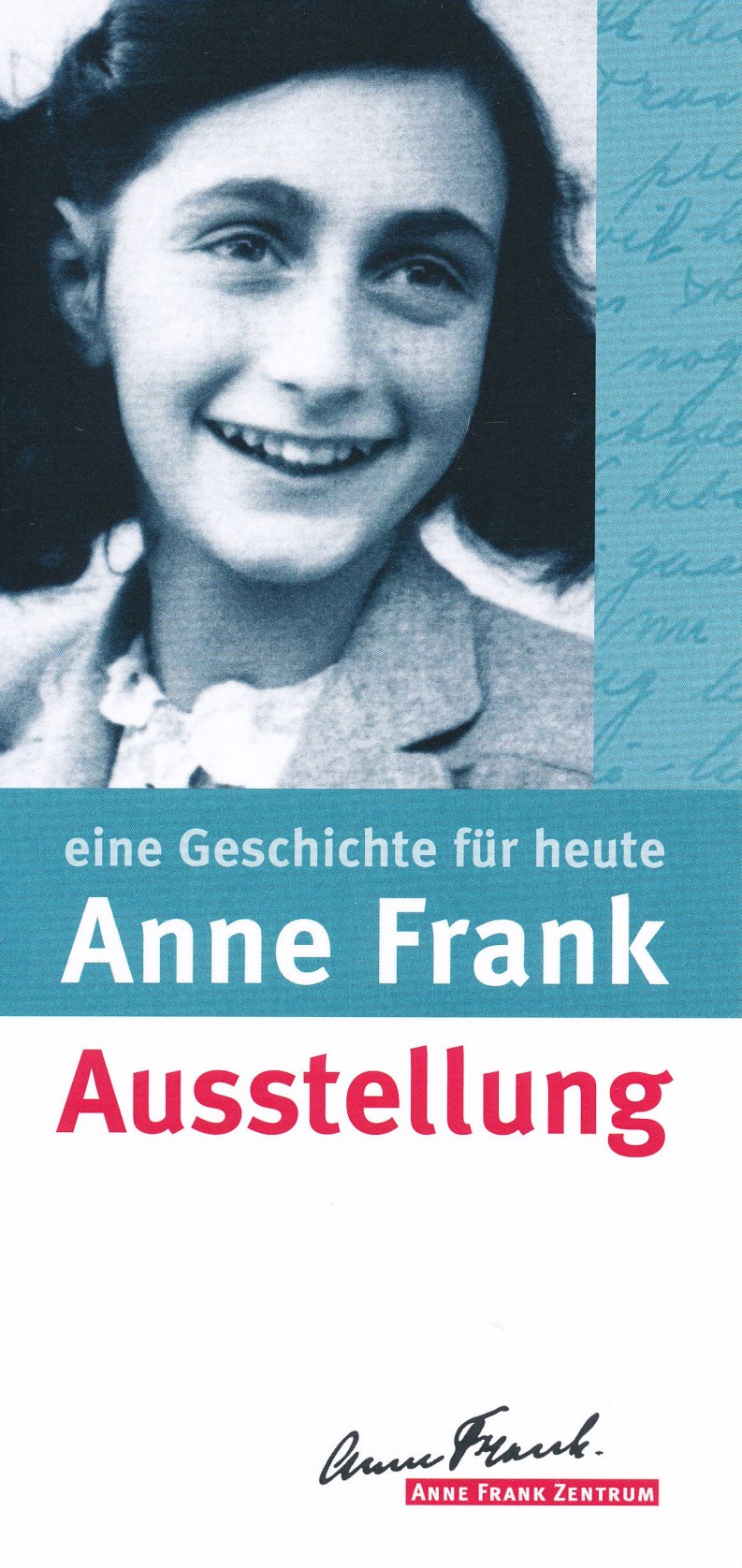 Die Klasse ……………… möchte gemeinsam mit Frau/Herrn …………………………… die Anne-Frank-Ausstellung besuchen.Folgende Termine sind möglich:Diese Anmeldung ist verbindlich!………………………………………………………………………………………………………………Rückmeldung an (Lehrerin/Lehrer) ……………………..Die Klasse ……………. kann am ……………………… in der ……… Stunde die Anne-Frank-Ausstellung besuchen. Dieser Termin ist hiermit fest gebucht.DatumStunde1. Wunsch2. Wunsch3. Wunsch